 Мастер-класс по рисованию "Волшебная рукавичка"Цель: развивать фантазию, творчество, воображение, мелкую моторику рук; воспитывать аккуратность, усидчивость.  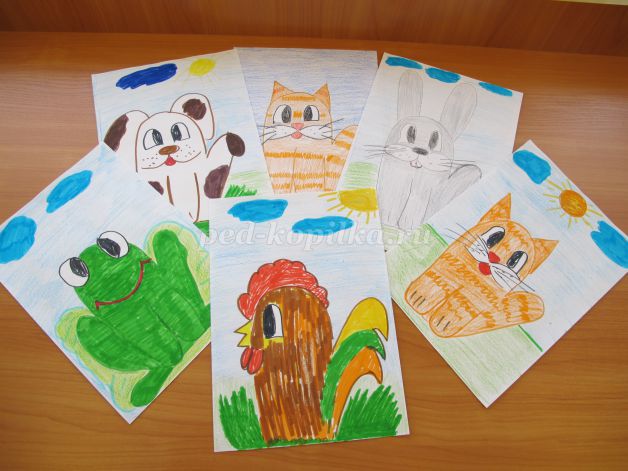 Дорогие родители, научите своего ребёнка превращать варежку в животное, а потом разыграйте сказку «Теремок» или сочините свою. Для творчества приготовьте: простой карандаш, восковые мелки, цветные карандаши, фломастеры, ластик, картонная варежка, лист бумаги формата А4.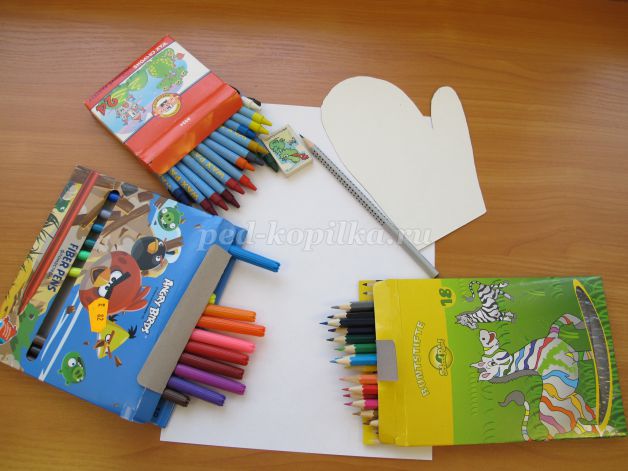 Этапы работыБерем картонную рукавичку и обводим ее по контуру на листе бумаги простым карандашом.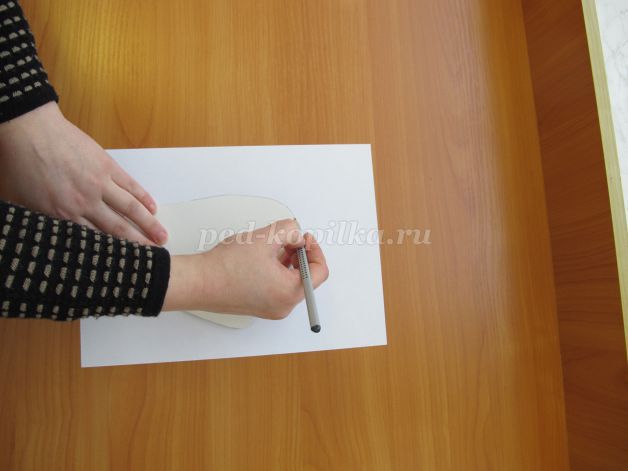 Затем внимательно посмотрите на изображение. Какое животное Вы увидели? Я увидела котенка. Рисуем нашей рукавичке ушки простым карандашом.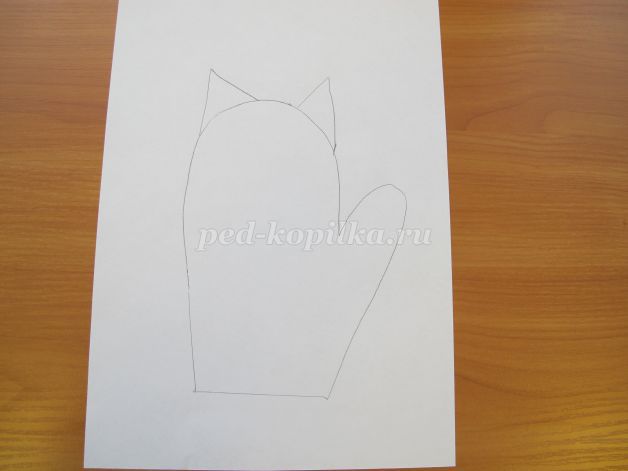 Рисуем глазки, носик.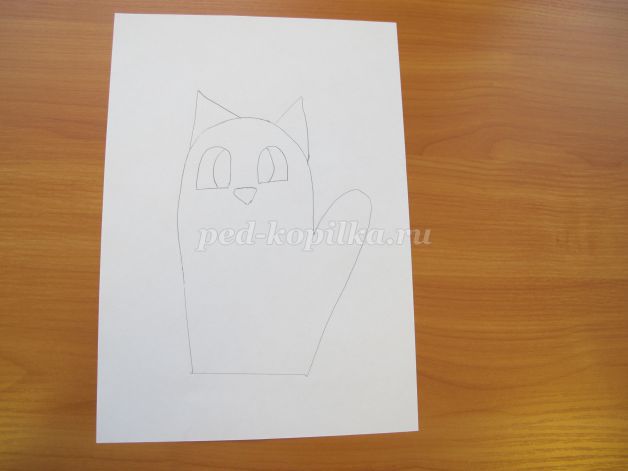                                 Рисуем мордочку и рот.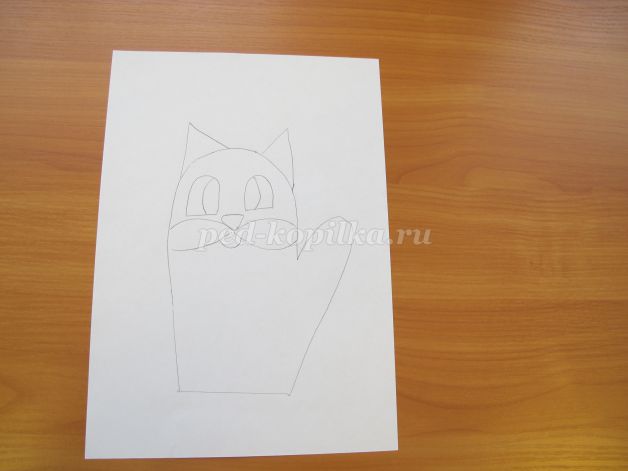 Дальше будем рисовать усы и лапки.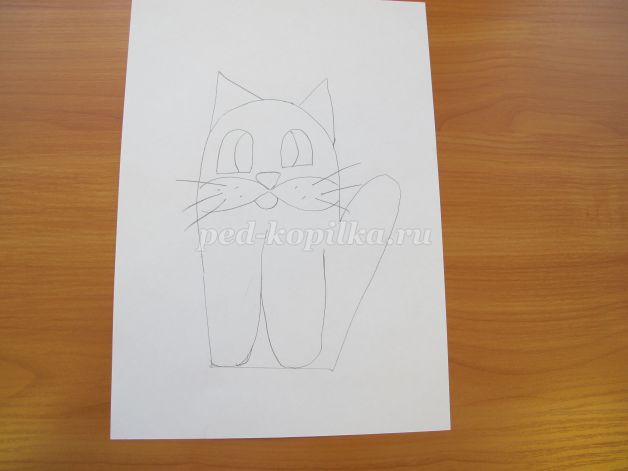 Возьмите фломастер нужного цвета и обведите изображение по контуру.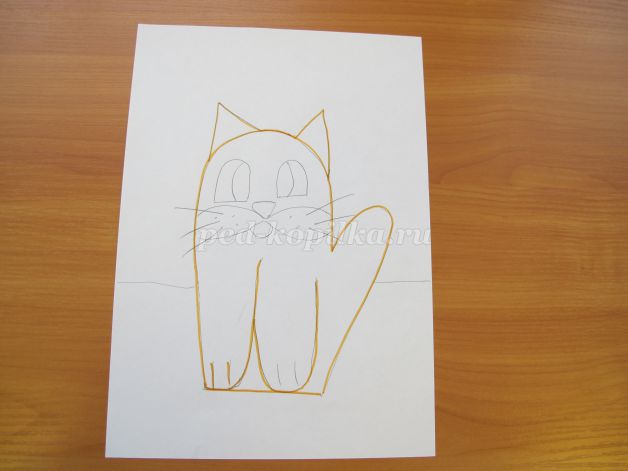            Карандашом или мелком раскрасьте котенка и коврик.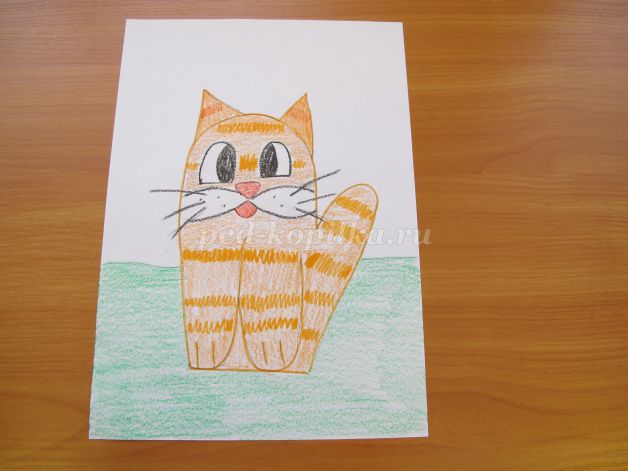 Желаем творческих успехов!